“梦想靠岸”招商银行佛山分行2023校园招聘启事招商银行于1987 年在深圳成立，成立以来，招商银行始终坚持“因您而变”的经营服务理念，品牌知名度日益提升，跻身全球银行业20强、世界500强企业之列，并连续多年获得权威媒体评选的 “中国最佳财富管理银行”、“中国最佳银行”等殊荣。着眼未来，招商银行将继续以金融科技为核动力，加快数字化转型，致力于打造“最佳客户体验银行”。招商银行佛山分行位于粤港澳大湾区的核心城市佛山，成立于2005年8月，是全国第27家、广东省第4家一级分行，下辖中山分行、江门分行2家二级分行，目前拥有员工约1400人，共设立营业机构31家，私人银行中心5家。扎根佛山地区17年来，招商银行佛山分行秉持“因您而变”的服务理念，紧紧把握佛山地区经济发展趋势和方向，通过持续的金融产品和服务创新，致力于为佛山地区企业和居民提供优质、高效、准确、贴心的多元化综合金融服务，已成为佛山地区最具品牌影响力的商业银行之一。多年来，招商银行佛山分行多次荣获“佛山企业最满意金融机构”、“最受佛山市民喜爱金融单位”、“佛山最具竞争力银行”、“佛山优质金融服务示范单位”等荣誉称号。我们倡导“尊重关爱分享”的人本文化，致力于将员工的自我成长、价值实现与企业发展有机结合，成就最佳雇主品牌！招商银行佛山分行现面向2023届优秀毕业生和海外归国留学生开展校园招聘，具体如下：一、2023校园招聘招募岗位二、应聘基本要求1.定向培养生要求硕士及以上学历应届毕业生，其他岗位要求大学本科及以上学历应届毕业生：国内院校最高学历毕业时间为2023年1月1日至2023年8月31日，海外院校最高学历毕业时间为2022年1月1日至2023年8月31日。2.定向培养生、市场营销岗、柜员岗专业不限，STEM类（科学、技术、工程、数理类）专业优先；信息技术岗、数据运营分析要求计算机类、数学类、统计类、信息工程类、信息技术类、电子商务、数字化类等STEM类专业。3.积极乐观、抗压性强；团队协作，善于思考；拼搏创新，持续学习；具有较好的沟通协调能力。4.应聘者须为初次就业，未与其他单位建立劳动关系。三、招商银行佛山分行公司金融营销方向定向培养生培养计划（一）目标：培养银行业最优秀的专家型人才。（二）招商银行佛山分行公司金融营销方向定向培养生的培养方式：1、“1+2+N”。1年基础岗位轮岗，2年分行专业岗位历练，N年职业生涯跟踪培养，全面了解银行业务及工作流程；  2、系统性专项培训，加速专业能力提升；3、专业岗位后备人才库，自主规划职业生涯；4、管理与专业双通道，成就人才发展；5、在3年培养期间，为管理定向培养生匹配不同的师傅（Buddy）和导师（Mentor）作为辅导人，双导师辅导制，快速成长。（三）培养计划将给你提供：1、全面的业务学习；2、前沿的创新项目；3、人性化的管理方式 ；4、开放的工作氛围 ；5、广阔的成长空间 ；6、打造个人品牌，提升人力资本。四、招商银行佛山分行私人银行方向定向培养生培养计划（一）目标：培养银行业未来的私人银行家（二）招商银行佛山分行私人银行方向定向培养生培养方式：1、“1+2+N”。1年基础岗位轮岗，2年私钻中心或专业岗位历练，N年职业生涯跟踪培养，全面了解财富管理、私人银行业务及工作流程；  2、总行、分行多层级系统性专项培训，加速专业能力提升；3、财富管理体系各岗位跟岗锻炼，全面提升财富管理专业能力；4、在3年培养期间，为学员匹配不同的师傅（Buddy）和导师（Mentor）作为辅导人，双导师辅导制，快速成长。（三）培养计划将给你提供：1、最前沿的财富管理理念；2、全面的零售业务学习；3、人性化的管理方式 ；4、开放的工作氛围 ；5、广阔的成长空间 ；6、打造个人品牌，提升人力资本。五、了解我们1.直播宣讲招商银行佛山分行2023年校园招聘将开展直播宣讲，与你线上面对面。参与直播走进招商银行佛山分行，倾听员工成长故事，详细了解岗位信息，还有机会获得简历PASS卡（直接进入笔试环节）哦！投递简历后，请关注直播具体通知！也可通过“招商银行佛山分行”微信公众号关注相关信息。2.校园宣讲会9月，我们计划在走进以下城市举行校园宣讲会或开展线下活动，参与宣讲或线下活动将有机会获取简历PASS卡（直接进入笔试环节）哦！校园宣讲会行程可能根据疫情情况调整，请您务必尽早网上投递简历，具体安排我们将以短信方式进行通知，也可通过“招商银行佛山分行”微信公众号关注相关信息。3.了解我们同学们可以通过微网页：https://cmbchinafs.zhaopin.com/了解分行介绍、岗位详情、直播回看等更多信息，多多关注我们哦。六、招聘整体流程安排温馨提示： 1.请注意务必尽早网申，确保不要错过笔试面试哦！2.各环节通知将通过95555发出，请留意相关短信通知，请勿设置短信屏蔽。七、简历投递1.网上申请应聘者请登录招商银行官方招聘网站http：//career.cloud.cmbchina.com投递电子简历，路径:“最新招聘职位”→“校园招聘”→选择机构“佛山分行”。2.官方微信关注“招商银行招聘”微信公众平台，路径：“招了”→“校园招聘”→“最新招聘职位”→“校园招聘”→选择机构“佛山分行”。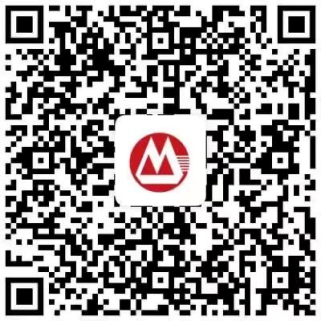 3.输入以下网址直接投递输入网址：http://z2u.tv/02lPsA，注册登录后选择意向岗位投递。4.“YOU伯乐-校招内推”联系招商银行师兄师姐通过“YOU伯乐-校招内推”进行内推，收到内推短信和邮件后按要求完成简历投递。温馨提示：我们将以短信方式通知应聘者笔试、面试具体时间、地点、注意事项等，请尽早投递简历，并请注意接收信息（请勿直接回复95555）。投递时请注意详细准确填写，所有个人资料须真实无误，如有虚假信息，申请人将被取消资格。同学们可通过“招商银行佛山分行”微信公众号关注我行校园招聘相关信息，如有疑问也可通过邮箱“fsbra_hr@cmbchina.com”与我们联系。招商银行股份有限公司佛山分行分行岗位方向工作地点学校专业要求佛山分行公司金融营销方向定向培养生专注于金融领域业务知识和前沿动态，成长为战略客户提供投商行一体化服务的行业专家。佛山1、2023年硕士及以上学历应届毕业生；2、专业不限，STEM类（科学、技术、工程、数理类）专业优先。佛山分行私人银行方向定向培养生1、私钻客户经理方向：为招商银行高净值客户提供金融产品配置、综合金融服务和非金融服务；佛山1、2023年硕士及以上学历应届毕业生；2、专业不限，STEM类（科学、技术、工程、数理类）专业优先。佛山分行私人银行方向定向培养生2、私人银行投资顾问方向：协同私钻客户经理为高净值客户提供投资和保障传承、法税等专业支持，提升客户经理的专业能力；佛山1、2023年硕士及以上学历应届毕业生；2、专业不限，STEM类（科学、技术、工程、数理类）专业优先。佛山分行私人银行方向定向培养生3、私人银行产品经理方向：覆盖和研究市场上供给于高净值客群的各类金融产品，完成产品的引入、推广、投后管理。佛山1、2023年硕士及以上学历应届毕业生；2、专业不限，STEM类（科学、技术、工程、数理类）专业优先。佛山分行公司金融市场营销岗公司产品经理、公司客户经理，包含投资银行、票据资管、公司金融等方向。从事各类银行业务营销及市场拓展、客户关系维护，产品设计开发等，成为银行精英，具体岗位以入职后安排为准。佛山1、2023年大学本科及以上学历应届毕业生；2、专业不限，STEM类（科学、技术、工程、数理类）专业优先。佛山分行财富管理市场营销岗为中高端客户提供金融产品配置、全方位金融、非金融财富管理服务，成为银行精英及财富顾问领域专家，具体岗位以入职后安排为准。佛山1、2023年大学本科及以上学历应届毕业生；2、专业不限，STEM类（科学、技术、工程、数理类）专业优先。佛山分行零售金融市场营销岗零售客户经理，零售产品经理。包含零售信贷、市场拓展等方向。从事各类银行业务营销及市场拓展、客户关系维护，产品设计与开发等，成为银行精英及财富顾问领域专家，具体岗位以入职后安排为准。佛山1、2023年大学本科及以上学历应届毕业生；2、专业不限，STEM类（科学、技术、工程、数理类）专业优先。佛山分行运营柜员岗银行综合柜员、定向柜员（三年）方向，从事各类柜面运营结算业务，为客户提供运营服务。佛山1、2023年大学本科及以上学历应届毕业生；2、专业不限，STEM类（科学、技术、工程、数理类）专业优先。佛山分行信息技术岗系统开发、数据分析、系统管理方向，在消费、便民、信贷、企业服务、区块链、物联网等众多金融科技场景下，围绕客户个性化需求，成为打造金融生态的软件工程师；或利用人工智能等技术挖掘流量、产品的商业机会，成为驱动业务发展的数据分析师；或成为云计算、网络及相关专业系统运行维护专家。具体岗位以入职后安排为准。佛山1、2023年大学本科及以上学历应届毕业生；2、软件工程类，计算机类，通信工程类、信息技术类等STEM类（科学、技术、工程、数理类）相关专业。佛山分行数据分析岗公司金融、零售金融（数字化中台）等业务条线数据运营分析方向，运用数据分析工具支持、服务业务发展，从各条线一线营销岗位做起，具体岗位以入职后安排为准。佛山1、2023年大学本科及以上学历应届毕业生；2、计算机类、数学类、统计类、信息工程类、信息技术类、电子商务、数字化类等STEM类（科学、技术、工程、数理类）专业。中山分行公司金融市场营销岗公司产品经理、公司客户经理，包含投资银行、票据资管、公司金融等方向。从事各类银行业务营销及市场拓展、客户关系维护，产品设计开发等，成为银行精英，具体岗位以入职后安排为准。中山1、2023年大学本科及以上学历应届毕业生；2、专业不限，STEM类（科学、技术、工程、数理类）专业优先。中山分行财富管理市场营销岗为中高端客户提供金融产品配置、全方位金融、非金融财富管理服务，成为银行精英及财富顾问领域专家，具体岗位以入职后安排为准。中山1、2023年大学本科及以上学历应届毕业生；2、专业不限，STEM类（科学、技术、工程、数理类）专业优先。中山分行零售金融市场营销岗零售客户经理，零售产品经理。包含零售信贷、市场拓展等方向。从事各类银行业务营销及市场拓展、客户关系维护，产品设计与开发等，成为银行精英及财富顾问领域专家，具体岗位以入职后安排为准。中山1、2023年大学本科及以上学历应届毕业生；2、专业不限，STEM类（科学、技术、工程、数理类）专业优先。中山分行运营柜员岗银行综合柜员、定向柜员（三年）方向，从事各类柜面运营结算业务，为客户提供运营服务。中山1、2023年大学本科及以上学历应届毕业生；2、专业不限，STEM类（科学、技术、工程、数理类）专业优先。江门分行公司金融市场营销岗公司产品经理、公司客户经理，包含投资银行、票据资管、公司金融等方向。从事各类银行业务营销及市场拓展、客户关系维护，产品设计开发等，成为银行精英，具体岗位以入职后安排为准。江门1、2023年大学本科及以上学历应届毕业生；2、专业不限，STEM类（科学、技术、工程、数理类）专业优先。江门分行财富管理市场营销岗为中高端客户提供金融产品配置、全方位金融、非金融财富管理服务，成为银行精英及财富顾问领域专家，具体岗位以入职后安排为准。江门1、2023年大学本科及以上学历应届毕业生；2、专业不限，STEM类（科学、技术、工程、数理类）专业优先。江门分行零售金融市场营销岗零售客户经理，零售产品经理。包含零售信贷、市场拓展等方向。从事各类银行业务营销及市场拓展、客户关系维护，产品设计与开发等，成为银行精英及财富顾问领域专家，具体岗位以入职后安排为准。江门1、2023年大学本科及以上学历应届毕业生；2、专业不限，STEM类（科学、技术、工程、数理类）专业优先。江门分行运营柜员岗银行综合柜员、定向柜员（三年）方向，从事各类柜面运营结算业务，为客户提供运营服务。江门1、2023年大学本科及以上学历应届毕业生；2、专业不限，STEM类（科学、技术、工程、数理类）专业优先。招商银行佛山分行2022校园招聘宣讲/进校计划招商银行佛山分行2022校园招聘宣讲/进校计划招商银行佛山分行2022校园招聘宣讲/进校计划序号城市学校/直播1成都电子科技大学2成都西南财经大学3成都四川大学4大连大连理工大学5大连大连海事大学6大连东北财经大学6福州福州大学7广州中山大学8广州华南理工大学9广州暨南大学10广州广东金融学院11佛山华南师范大学12佛山广东财经大学13哈尔滨哈尔滨工业大学14哈尔滨哈尔滨工程大学15长春吉林大学16南昌南昌大学17南昌江西财经大学18海口海南大学19武汉华中科技大学20武汉武汉大学21武汉武汉理工大学22武汉中南财经政法大学23长沙湖南大学24长沙中南大学25中山广东药科大学26中山电子科技大学中山学院27江门五邑大学招聘流程时间安排简历投递10月10日24:00截止，请您尽早网申哦直播宣讲9月上旬进校宣讲会9月中下旬统一笔试10月16日，招商银行全国统一笔试两轮面试10月-11月，笔试后留意短信通知Offer发放预计11月底